I. turnusZAJTRK VRTECMALICA VRTECMALICAKOSILOPONEDELJEK1.5.TOREK2.5.SREDA3.5.BIO MLEČNI ZDROB, ČOKOLADA ZA POSIPvsebuje alergene: 1,5EKO KIVISADNO ZELENJAVNI SMUTI vsebuje alergene:1BIO MLEČNI ZDROB, ČOKOLADA ZA POSIPvsebuje alergene: 1,5 EKO KIVI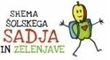 ZREZKI V OMAKI, DOMAČI NJOKI, MEŠANA SOLATA S KORUZO, SLADOLEDvsebuje alergene: 1,3,5,8ČETRTEK4.5.UMEŠANO JAJCE S PAPRIKO IN SIROM, KORUZNI KRUH, ČAJ Z MEDOMvsebuje alergene: 1,3,5POLNOZRNATI PIŠKOTI, ČAJvsebuje alergene: 1,3,5,7MARMELADA, BIO MASLO, POLBELI KRUH, ČAJvsebuje alergene: 1,5MESNO ZELENJAVNA LAZANJA, MEŠANA SOLATA vsebuje alergene: 1,3,5,8PETEK5.5.KORUZNI SONČEK, BELA KAVAvsebuje alergene: 1,3,5BIO SADNI KEFIR, vsebuje alergene: 1,5BUHTELJ, KAKAVvsebuje alergene: 1,3,5EKO KORENČKOVA JUHA, OCVRT RIBJI FILE, BIO PIRE KROMPIR, ŠPINAČA, SOKvsebuje alergene: 1,2,3,8II. turnusZAJTRK VRTEC MALICA VRTECMALICAKOSILOPONEDELJEK8.5.POLENTA, MLEKOvsebuje alergene: 1,5EKO HRUŠKA, SADNI ČAJvsebuje alergene: BIO NAVADNI JOGURT, ČRNI KRUH, TIROLSKA SALAMAvsebuje alergene: 1,5NARAVNI PIŠČANČJI ZREZEK V OMAKI, PEČEN KROMPIR, MEŠANA SOLATAvsebuje alergene: 1,5,8TOREK9.5.TOPLJENI SIR, VEČZRNATI KRUH , EKO PAPRIKA, ČAJ Z LIMONOvsebuje alergene: 1,5,6BIO NAVADNI JOGURT, vsebuje alergene: 1,5OVSENI KRUH, DOMAČ TUNIN NAMAZ, ČAJvsebuje alergene: 1,2,3,5MINJON JUHA, MAKARONOVO MESO, MEŠANA SOLATA vsebuje alergene: 1,3,5,8SREDA11.5.MLEČNA** PROSENA KAŠA, ČOKOLADNI POSIP, EKO JABOLKOvsebuje alergene: 1,5,6POLNOZRNATI MASLENI KEKSI, ZELIŠČNI ČAJ vsebuje alergene: 1,5,6,7JABOLČNA ČEŽANA, KORUZNA ŽEMLJAvsebuje alergene: 1,5ŠIROKI REZANCI V SMETANOVI OMAKI S SIROM, MEŠANA SOLATA, SLADOLEDvsebuje alergene: 1,3,5,8ČETRTEK12.5.KUHAN PRŠUT, SIR, KUMARICE, PIRIN KRUH, ZELIŠČNI ČAJvsebuje alergene: 1,5MEŠANO SVEŽE SADJE, SADNI ČAJ vsebuje alergene: BIO MLEČNI RIŽ, KAKAVOV POSIP, BANANAvsebuje alergene: 1,5ŠTEFANI PEČENKA, BIO PRAŽEN KROMPIR, PARADIŽNIKOVA SOLATA S KORUZOvsebuje alergene: 1,3,5,8PETEK13.5.DOMAČ TUNIN NAMAZ,  OVSENI KRUH, OLIVE, ČAJvsebuje alergene: 1,2,3,5SADNO-ZELENJAVNI 100% SOK, OREHI, vsebuje alergene: ,7PIŠČANČJA PRSA, RŽENI KRUH, SOK, KISLE KUMARICEvsebuje alergene: 1,5ZELENJAVNA MINEŠTRA, PALAČINKE Z BIO JAGODNO MARMELADO, SOK   vsebuje alergene: 1,3,5,8I. turnusZAJTRK VRTEC MALICA VRTECMALICAKOSILOPONEDELJEK16.5.KISLA SMETANA, BIO DŽEM, KORUZNI KRUH, SADNI ČAJ Z INGVERJEMvsebuje alergene: 1,5MANDARINE, BANANAvsebuje alergene: VANILIJEV NAVIHANČEK, ČAJ Z LIMONO IN MEDOM  alergeni: 1,3,5    BORANJA, POLENTA, SVEŽE SADJEvsebuje alergene: 1,5,8TOREK17.5.OVSENI KOSMIČI, EKO BANANA, MLEKOvsebuje alergene: 1,5SADNI PROBIOTIČNI JOGURT vsebuje alergene: 1,5BIO SADNI KEFIR, PLETENICAvsebuje alergene: 1,5PIŠČANČJI PARIŠKI, RIŽ, BIO KUHANA ZELENJAVA, MEŠANA SOLATA  vsebuje alergene: 1,5,8SREDA18.5.BIO MLEČNI RIŽ Z ROZINAMI, HRUŠKA vsebuje alergene: 5,6,7KEKSI, SOKvsebuje alergene: 1,5BIO MLEČNI RIŽ Z ROZINAMI, HRUŠKA vsebuje alergene: 5,6,7ZELENJAVNA KREMNA JUHA S FRITATI, RIŽEV NARASTEK, SADNA SOLATAvsebuje alergene: 1,3,5,6,7,8ČETRTEK19.5.OREHOVO GNEZDO, OTROŠKI ČAJ Z LIMONOvsebuje alergene:1,3,5SADNO ZELENJAVNI KROŽNIKvsebuje alergene: 1OVSENI KRUH, BIO MASLO, MARMELADA, SOKvsebuje alergene: 1,5,6GOVEDINA V OMAKI, ZDROBOVI ŽLIČNIKI, ZELJNA SOLATA S FIŽOLOM vsebuje alergene: 1,3,5,8PETEK20.5.UMEŠANO JAJCE, S SIROM, OVSENI KRUH, BELA KAVA vsebuje alergene: 1,3,5POLNOZRNATI KEKSI, 100% SOKvsebuje alergene: 1,3,5,7ČOKOLADNI NAMAZ, OVSENI KRUH, SADNI ČAJ Z MEDOM IN INGVERJEMvsebuje alergene: 1,5CVETAČNA KREMNA JUHA, OCVRT RIBJI FILE, BLITVA, BIO KROMPIR V KOSIHvsebuje alergene: 1,2,3,5,8II. turnusZAJTRKMALICA VRTECMALICAKOSILOPONEDELJEK22.5.BIO MASLO, MARMELADA, ČRNI KRUH, ČAJ Z MEDOMvsebuje alergene: 1,5EKO BANANA, LIMONADAvsebuje alergene: MLEČNI ROGLJIČEK,  BIO SADNI JOGURTvsebuje alergene: 1,3,5,6ČUFTI V PARADIŽNIKOVI OMAKI, PIRE KROMPIR, SLADOLED vsebuje alergene: 1,5,8TOREK23.5.MLEČNI ROGLJIČ, ZELIŠČNI ČAJ, EKO KORENJEvsebuje alergene: 1,3,5NAVADNI KEFIR S KOŠČKI SADJAvsebuje alergene: 1,5TOPLJENI SIR, RŽEN KRUH, OTROŠKI ČAJ JAGODEvsebuje alergene: 1,5,6,9MESNE KOCKE V OMAKI,  ZDROBOVI CMOKI, MEŠANA SOLATAvsebuje alergene: 1,3,5,8SREDA24.5.BIO MLEČNA KAŠA, POSIPBANANAvsebuje alergene: 5,6,7EKO JABOLKO, OREHIvsebuje alergene: 7BIO MLEČNA KAŠA, POSIPBANANAvsebuje alergene: 5,6,7BISTRA JUHA Z REZANCI, PIRE KROMPIR, ŠPINAČA, MESNI POLPETIvsebuje alergene: 1,3,5,8ČETRTEK25.5.POLNOZRNATI KRUH, PAŠTETA, ČAJ Z LIMONOvsebuje alergene: 1,5SVEŽE SADJE vsebuje alergene: RŽENI KRUH, ALJAŽEVA SALAMA, SOK vsebuje alergene: 1,2,5RIČET Z MEŠANIM MESOM,  KRUH, NESLADKAN SMUTIvsebuje alergene: 1,3,5,8PETEK26.5.PLETENICE, ČOKOLADNO MLEKOvsebuje alergene: 1,5SLANI KREKERJI, RAZREDČEN SOKvsebuje alergene: 1,3,5TUNINA PAŠTETA, ČAJZ LIMONO, POLBELI KRUHvsebuje alergene: 1,5BIO ZELENJAVNA KREMNA JUHA S KROGLICAMI, SLADKI DOMAČI SKUTINI ŠTRUKLJI, SOKvsebuje alergene: 1,3,5,8I. turnusZAJTRKMALICA VRTECMALICAKOSILOPONEDELJEK29.5.KORUZNI KRUH, NAVADNI JOGURT vsebuje alergene: 1,5SADNI ZELENJAVNI KROŽNIKvsebuje alergene: KISLA SMETANA, MARMELADA, KORUZNI KRUH, ČAJ Z LIMONOvsebuje alergene: 1,5DUŠENA SVINJINA, RIŽ Z ZELENJAVO, MEŠANA SOLATA S KORUZOvsebuje alergene: 1,5,8TOREK30.5.MED, MASLO, ČRNI KRUH, ČAJvsebuje alergene: 1,5JABOLKOvsebuje alergene: 7OPEČENE KRUHOVE REZINE, OTROŠKI ČAJvsebuje alergene: 1,3,5PIŠČANČJE MESO V SMETANOVI OMAKI, KRUHOVA ROLADA, MEŠANA SOLATAvsebuje alergene: 1,5,8SREDA31.5.BIO MLEČNI ZDROB, S ČOKOLADNIM POSIPOMvsebuje alergene: 1,5,6SMUTI Z JOGURTOMvsebuje alergene: 1,5BIO MLEČNI ZDROB, S ČOKOLADNIM POSIPOMvsebuje alergene: 1,5,6 LUBENICAMESNO ZELENJAVNA OMAKA, POLNOZRNATE TESTENINE, ZELENA SOLATA S FIŽOLOM, vsebuje alergene: 1,5,8ČETRTEK1.6.MLEKO, BELI ŽGANČIvsebuje alergene: 1,5POLNOZRENATI KEKSI, ČAJvsebuje alergene: 1,3,5,7SIR, AJVAR, OVSENI KRUH, BIO RAZREDČEN SOKvsebuje alergene: 1,5EKO ZELENJAVNA ENOLONČNICA S KROMPIRJEM, RIŽEV NARASTEK Z JABOLKI, KOMPOTvsebuje alergene: 1,3,5,8PETEK2.6.RIBE V OLJU, OLIVE, OVSEN KRUHvsebuje alergene: 1,2,5MEŠANO SADJEvsebuje alergene: PALAČINKE Z OREHOVIM NADEVOM, SADNI ČAJvsebuje alergene: 1,3,5,6,7MINJON JUHA, OCVRT  RIBJI FILE, KROMPIRJEVA SOLATA, SLADOLEDvsebuje alergene: 1,2,3,5,8